Фамилия, группаБактериологический метод исследования – 3-4 этапыДля усвоения темы и выполнения практической работы, кроме учебника и методичек, посмотрите видео:1этап: https://yandex.ru/video/preview/?filmId=12834554619449939882&from=tabbar&parent-reqid=1614590907768124-113918401889547702900129-production-app-host-vla-web-yp-84&text=1+%D1%8D%D1%82%D0%B0%D0%BF+%D0%B1%D0%B0%D0%BA+%D0%BC%D0%B5%D1%82%D0%BE%D0%B4%D0%B0&url=http%3A%2F%2Fwww.youtube.com%2Fwatch%3Fv%3DUAq_R7jAWN82 этап: https://yandex.ru/video/preview/?filmId=14413354480318766480&reqid=1614591282224151-369946842789564127900110-vla1-1937&suggest_reqid=559400206154529124513044409714316&text=2+%D1%8D%D1%82%D0%B0%D0%BF+%D0%B1%D0%B0%D0%BA+%D0%BC%D0%B5%D1%82%D0%BE%D0%B4%D0%B0+3 этап: https://yandex.ru/video/preview/?filmId=3163623728775411808&from=tabbar&parent-reqid=1614590907768124-113918401889547702900129-production-app-host-vla-web-yp-84&text=1+%D1%8D%D1%82%D0%B0%D0%BF+%D0%B1%D0%B0%D0%BA+%D0%BC%D0%B5%D1%82%D0%BE%D0%B4%D0%B0&url=http%3A%2F%2Fwww.youtube.com%2Fwatch%3Fv%3DSJQMMLwVvAoТесты многовариантные (выберите один или несколько! правильных ответов и выделите их любым удобным способом)ПО НАЗНАЧЕНИЮ ПИТАТЕЛЬНЫЕ СРЕДЫ «ПЕСТРОГО РЯДА»общеупотребляемыедифференциально-диагностическиенакопительныеэлективныесложныеНА III ЭТАПЕ БАКМЕТОДА ПРОВОДЯТ проверку чистоты выделенной культурыопределение биохимической активности определение подвижности определение антибиотикограммы изучение культуральных свойств колонийЦЕЛЬЮ МИКРОСКОПИИ КУЛЬТУРЫ НА III ЭТАПЕ БАКМЕТОДА ЯВЛЯЕТСЯ ОПРЕДЕЛЕНИЕморфологической и тинкториальной однородностивирулентностибиохимической активностигенотипаидентификация культуры по морфо-тинкториальным свойствамПРИНЦИП ОПРЕДЕЛЕНИЯ БИОХИМИЧЕСКОЙ АКТИВНОСТИ БАКТЕРИЙразобщение микробных клетокопределение промежуточных и конечных продуктов метаболизмапосев на среды Гиссапосев на МПБподбор питательной средыО САХАРОЛИТИЧЕСКОЙ АКТИВНОСТИ БАКТЕРИЙ СВИДЕТЕЛЬСТВУЕТналичие роста в средах Гиссахарактер роста в МПБобразование кислых продуктов метаболизмаобразование щелочных продуктов метаболизма образование газообразных продуктов метаболизмаО ПРОТЕОЛИТИЧЕСКИХ СВОЙСТВАХ БАКТЕРИЙ СВИДЕТЕЛЬСТВУЕТобразование углекислого газа наличие и характер роста в МПБобразование кислых продуктов метаболизмаобразование сероводородаобразование индолаАНТИБИОТИКИ АКТИВНЫ В ОТНОШЕНИИ МИКРООРГАНИЗМОВ В ФАЗЕотмираниястационарнойлогарифмической лаг-фазе в споровой формеОПРЕДЕЛЕНИЕ АНТИБИОТИКОГРАММ КУЛЬТУР ВЫЗВАНОприродной лекарственной устойчивостьюприобретением лекарственной устойчивостиобразованием L – форм микроорганизмоввозможностью аллергических реакций фармокинетикой антибиотикаВРЕМЯ ВЫДАЧИ ОТВЕТА БАКЛАБОРАТОРИЕЙ ПРИ ПРОВЕДЕНИИ БАКТЕРИОЛОГИЧЕСКОГО ИССЛЕДОВАНИЯ ДЛЯ БЫСТРОРАСТУЩИХ МИКРООРГАНИЗМОВ (ВРЕМЯ ГЕНЕРАЦИИ 15-20 МИН.)не позднее 3-х часов24-36 часов2-3 день3-4 день4-5 деньВРЕМЯ ВЫДАЧИ ОТВЕТА БАКЛАБОРАТОРИЕЙ ПРИ ПРОВЕДЕНИИ БАКТЕРИОЛОГИЧЕСКОГО ИССЛЕДОВАНИЯ ЗАВИСИТ ОТвремени забора материалавремени доставки материалавремени генерации выделяемого возбудителяматериальных возможностей лабораториипрофессиональной подготовки сотрудниковПРАКТИЧЕСКАЯ РАБОТАУчастковый врач на приеме пациенту выставил диагноз – лакунарная ангина.С целью определения этиологии заболевания и уточнения тактики антибактериальной терапии взят исследуемый материал и отправлен в лабораторию для бактериологического исследования.В таблицах заполнить Розовые колонки (значительно облегчит работу – методички к практическому занятию 1-4 этапы и методичка по занятию Стафилококки).Заполнить бланк-направление в Баклабораторию.ПриложенияСХЕМА ПОЛЬЗОВАНИЯ ОПРЕДЕЛИТЕЛЕМ БАКТЕРИЙ БЕРДЖИ(9-е изд., 1994; пер. с анг. «Определитель бактерий Берджи». В 2-х т. М.: Мир, 1997)При работе с таблицами необходимо определять номер категории, к которой можно отнести идентифицируемый микроорганизм, а затем номер группы и номер таблицы в которой есть подходящие признаки, - пошагово продвигаясь к идентификации до вида. Выделите в таблицах цветом, те пункты, которые оказались нужны для идентификации данной в этом задании исследуемой культуры. Этап 1. Отнесение выделенного микроба к одной из основных категорий (глава IV)Грамотрицательные эубактерии, имеющие клеточные стенкиГрамположительные эубактерии, имеющие клеточные стенкиЭубактерии, лишенные клеточных стенокАрхебактерииЭтап 2. Отнесение выделенного микроба к определенной группе, входящей в соответствующую категорию (глава V)Таблица V. 1.Группы основной категории I (грамотрицательные эубактерии, имеющие клеточные стенки)Таблица V. 2.Группы основной категории II (грамположительные эубактерии, имеющие клеточные стенки)Таблица V. 3.Группы основной категории III (эубактерии, лишенные клеточной стенки: микоплазмы или молликуты)Таблица V. 4.Группы основной категории IV (Archaeobactera)ГРУППА 5. Факультативно-анаэробные грамотрицательные палочкиТаблица 5. 1.Дифференцирующие признаки семейств, входящих в группу 5Таблица 5. 2.Биохимическая дифференциация некоторых видов семейства ЕпterobacteriaceaeГРУППА 17. Грамположительные коккиТаблица 17. 2.Дифференцирующие признаки некоторых родов факультативно-анаэробных грамположительных кокковТаблица 17. 15.Дифференцирующие признаки некоторых видов и подвидов рода StaphylococcusОбозначения:+	90% и более штаммов положительные- 	90% и более штаммов отрицательныеd 	11-89% штаммов положительные( ) 	реакция с задержкой; w	реакция слабая- w 	реакция от отрицательной до слабойds	тест выявляет подвиды, не выделенные в шапке таблицыD	различные реакции у разных таксонов (видов одного рода или родов одного семейства)F	ферментацияМедицинская документацияФорма № 204/уУтв. МЗ СССР 04.10.80 № 1030НАПРАВЛЕНИЕ №_на микробиологическое исследование«__»______2020 г.			____час.____мин.дата и время взятия материалаВ _______лабораториюВид исследования ____Ф. И. О. _________Возраст__Отделение _________________Диагноз, дата заболевания___________Показания к обследованию: больной, переболевший, реконвалесцент, бактерионоситель, контактный, профобследование (нужное подчеркнуть)Материал: кровь, мокрота, кал, дуоденальное содержимое, пунктат, спинномозговая жидкость, раневое отделяемое, гной, выпот, секционный материал, мазок (подчеркнуть, вписать) ____________Должность, фамилия, подпись лица, направляющего материал I этап (1 день) бактериологического исследованияI этап (1 день) бактериологического исследованияI этап (1 день) бактериологического исследования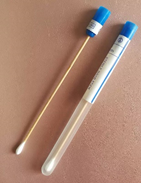 Материал для исследования:Способ посева материала на среды:Посев исследуемого материала на кровяной агар (КА) и ЖСА с целью получения изолированных колоний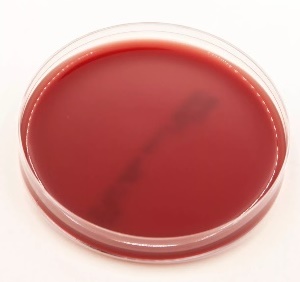 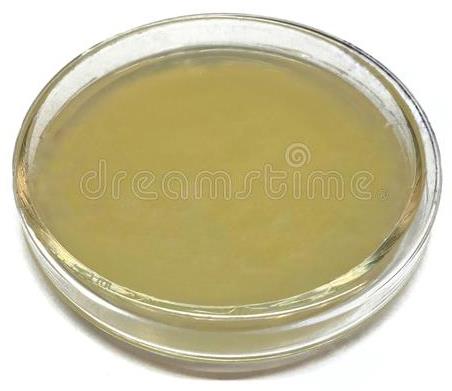              КА                      ЖСА (желточно-солевой агар содержит                                                         6,5% NaCl и желток куриного яйца)Чашки с посевом помещают в термостат (37ºС) на 24 ч Принцип выделения чистых культур:Принцип выделения чистых культур:Принцип выделения чистых культур:II этап (2 день) бактериологического исследования II этап (2 день) бактериологического исследования Предварительная идентификация по культуральным свойствам.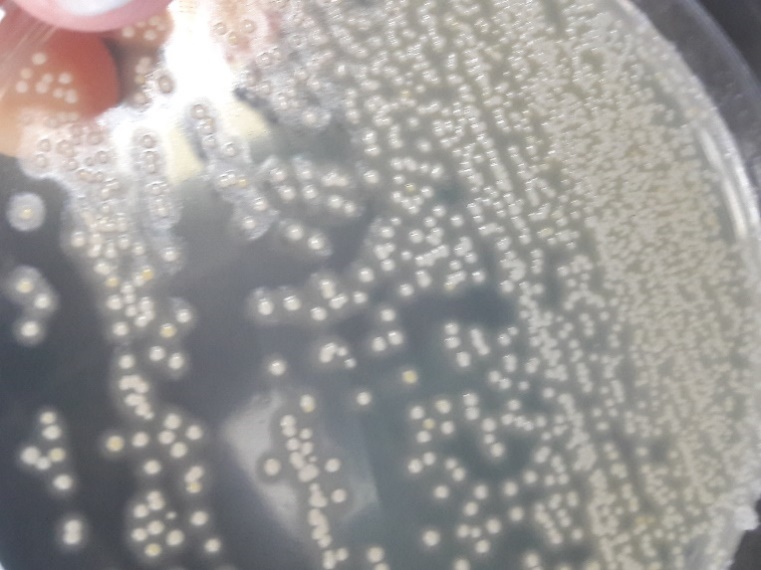 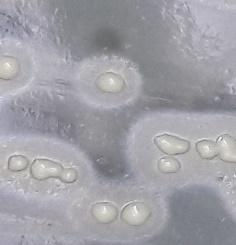 Рост на ЖСА радужный венчик вокруг колоний - Лецитиназная активностьКультуральные свойстваКультуральные свойстваПредварительная идентификация по культуральным свойствам.Рост на ЖСА радужный венчик вокруг колоний - Лецитиназная активностьФорма круглыеФорма круглыеПредварительная идентификация по культуральным свойствам.Рост на ЖСА радужный венчик вокруг колоний - Лецитиназная активностьРазмер 3-4 ммРазмер 3-4 ммПредварительная идентификация по культуральным свойствам.Рост на ЖСА радужный венчик вокруг колоний - Лецитиназная активностьПоверхность гладкаяПоверхность гладкаяПредварительная идентификация по культуральным свойствам.Рост на ЖСА радужный венчик вокруг колоний - Лецитиназная активностьКрай ровныйКрай ровныйПредварительная идентификация по культуральным свойствам.Рост на ЖСА радужный венчик вокруг колоний - Лецитиназная активностьЦвет слегка желтоватый пигментЦвет слегка желтоватый пигментПредварительная идентификация по культуральным свойствам.Рост на ЖСА радужный венчик вокруг колоний - Лецитиназная активностьПрозрачность непрозрачныеПрозрачность непрозрачныеПредварительная идентификация по культуральным свойствам.Рост на ЖСА радужный венчик вокруг колоний - Лецитиназная активностьЛецитиназа +Лецитиназа +Предварительная идентификация по культуральным свойствам.Рост на ЖСА радужный венчик вокруг колоний - Лецитиназная активностьГемолиз +Гемолиз +Предварительная идентификация по культуральным свойствам. Рост на КА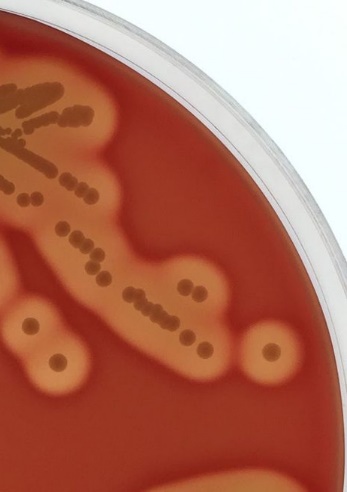 Прозрачный ободок вокруг колоний – зона гемолиза Гемолиз +Гемолиз +Накопление чистой культуры на скошенном агаре (МПА)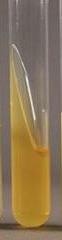 Пробирку с посевом помещают в термостат (37ºС) на 24 чПробирку с посевом помещают в термостат (37ºС) на 24 чIII этап бактериологического методаIII этап бактериологического методаIII этап бактериологического методаIII этап бактериологического методаПроверка чистоты накопленной  культурыПроверка чистоты накопленной  культуры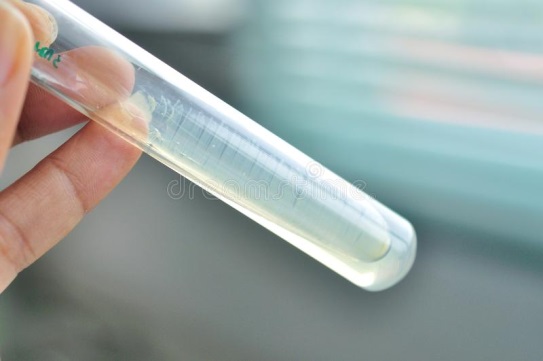 Результат проверки:Предварительная идентификация выделенной культуры по морфо-тинкториальным свойствам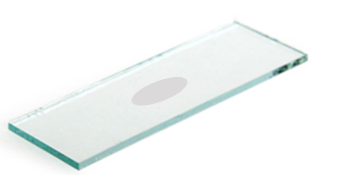 Предварительная идентификация выделенной культуры по морфо-тинкториальным свойствам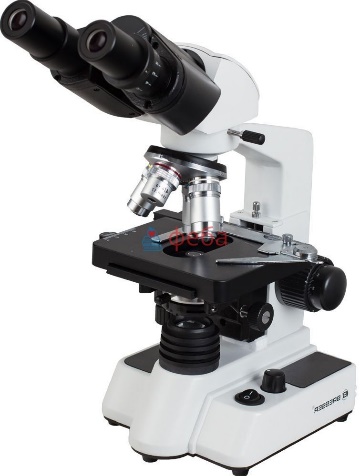 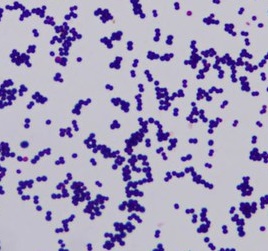 Окраска по ГрамуМорфо-тинкториальные свойства:2)Постановка тестов для идентификацииИдентификация по биохимической активностиДля идентификации по биохимической активности использовали среды Гисса с ксилозой, мальтозой, маннитолом, лактозой.В каждую из пробирок петлёй «уколом» в столбик среды вносится чистая культураПробирки с посевом помещаются в термостат (37ºС) на 24 чОпределение коагулазной активностиВнесение культуры в пробирку с 0,5 мл 5% плазмы кролика.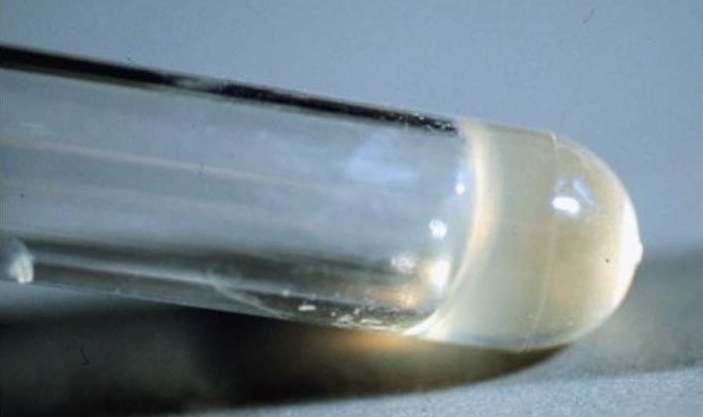 Пробирка с посевом помещаются в термостат (37ºС) на 24 чСреды Гисса по назначению:Принцип изучения биохимических свойств микроорганизмов:Среды Гисса по назначению:Принцип изучения биохимических свойств микроорганизмов:Среды Гисса по назначению:Принцип изучения биохимических свойств микроорганизмов:Среды Гисса по назначению:Принцип изучения биохимических свойств микроорганизмов:Определение каталазной активностиВ каплю Н2О2 петлёй добавляют культуру.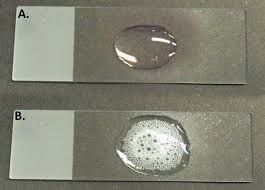 А. – капля перекисиВ. – капля перекиси с добавлением культурыВывод о каталазной активности:3) Постановка антибиотикограммыДиско-диффузионный метод.Посев «газоном» взвеси культуры на среду и нанесение дисков с а/б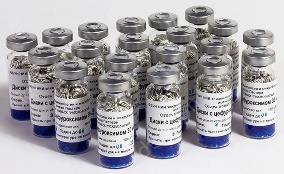 Чашку с посевом помещают в термостат (37ºС) IV этап бактериологического методаIV этап бактериологического методаIV этап бактериологического методаIV этап бактериологического методаИдентификация по биохимической активностифизиологическим свойствам (их также можно определить, так как культура посеяна в среды Гисса с агаром пожидкой консистенции)Результаты идентификации по биохимической активности:Результаты идентификации по биохимической активности:Идентификация по биохимической активностифизиологическим свойствам (их также можно определить, так как культура посеяна в среды Гисса с агаром пожидкой консистенции)Идентификация по биохимической активностифизиологическим свойствам (их также можно определить, так как культура посеяна в среды Гисса с агаром пожидкой консистенции)Идентификация по биохимической активностифизиологическим свойствам (их также можно определить, так как культура посеяна в среды Гисса с агаром пожидкой консистенции)Идентификация по биохимической активностифизиологическим свойствам (их также можно определить, так как культура посеяна в среды Гисса с агаром пожидкой консистенции)Идентификация по биохимической активностифизиологическим свойствам (их также можно определить, так как культура посеяна в среды Гисса с агаром пожидкой консистенции)Подвижность:Тип дыхания:Подвижность:Тип дыхания:Идентификация по коагулазной активности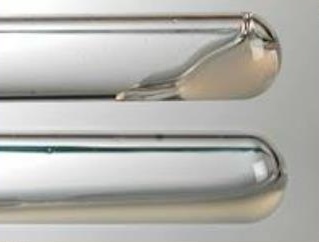 Верхняя пробирка - опыт Нижняя пробирка – контрольОкончательная идентификация выделенной культуры по совокупности всех признаков, определяемых на всех этапах бакметода (для идентификации используйте таблицы приложения «Определитель бактерий Берджи»Окончательная идентификация выделенной культуры по совокупности всех признаков, определяемых на всех этапах бакметода (для идентификации используйте таблицы приложения «Определитель бактерий Берджи»Окончательная идентификация выделенной культуры по совокупности всех признаков, определяемых на всех этапах бакметода (для идентификации используйте таблицы приложения «Определитель бактерий Берджи»Окончательная идентификация выделенной культуры по совокупности всех признаков, определяемых на всех этапах бакметода (для идентификации используйте таблицы приложения «Определитель бактерий Берджи»Выделена и идентифицирована культура: Выделена и идентифицирована культура: Выделена и идентифицирована культура: Выделена и идентифицирована культура: Определить чувствительность к антибиотикам (для объективного исследования обратите внимание, что диаметр чашки должен быть 100 мм).Справочные таблицы см. в Приложении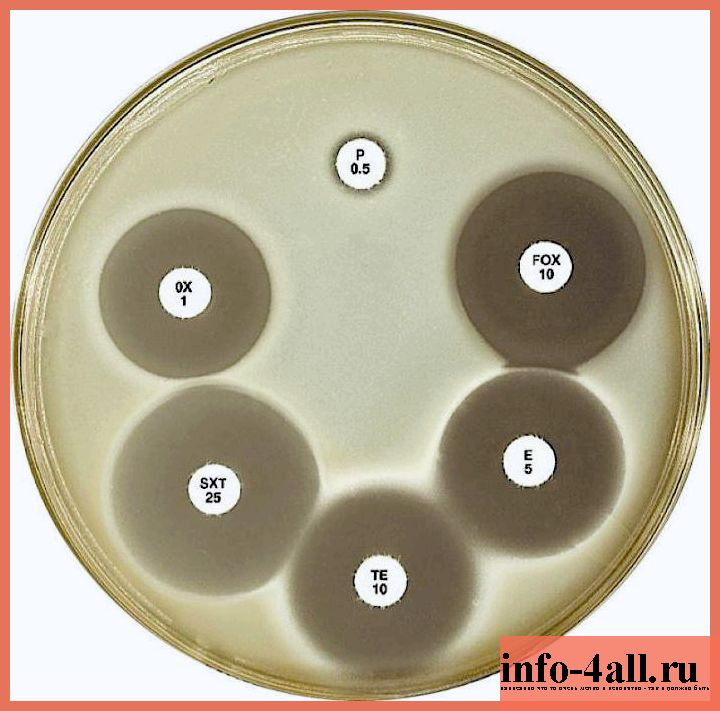 Диски перечислены сверху по часовой стрелке:Р (бензилпенициллин)FOX (цефокситин)E (эритромицин)ТЕ (тетрациклин)SXT (сульфаметоксазол/триметоприм)ОХ (оксациллин)Критерий учета при определении чувствительности культуры к антибиотикам:Критерий оценки результатов:Заполните ответ из  лаборатории на спец бланке. Критерий учета при определении чувствительности культуры к антибиотикам:Критерий оценки результатов:Заполните ответ из  лаборатории на спец бланке. Критерий учета при определении чувствительности культуры к антибиотикам:Критерий оценки результатов:Заполните ответ из  лаборатории на спец бланке. Критерий учета при определении чувствительности культуры к антибиотикам:Критерий оценки результатов:Заполните ответ из  лаборатории на спец бланке. Медицинская документацияФорма № 239/уУтв. МЗ СССР 04.10.80 № 1030РЕЗУЛЬТАТ МИКРОБИОЛОГИЧЕСКОГО ИССЛЕДОВАНИЯ №__«__»______2020 г. дата взятия биоматериалаФ. И. О. _________________Возраст_____Отделение _____При исследовании ____________________			указать материал и результатАНТИБИОГРАММАЦефокситин			1  2  3			Канамицин  			1  2  3Гентамицин  			1  2  3			Бензилпенициллин  		1  2  3Тетрациклин  			1  2  3			Ампициллин 			1  2  3Эритромицин  			1  2  3			Карбенициллин  		1  2  3Линкомицин  			1  2  3			Ципрофлоксацин 		1  2  3Сульфаметаксазол  		1  2  3			Оксациллин  			1  2  3Условные обозначения: 1 - культура устойчива;  2 - умеренно устойчива;  3 – чувствительна«__»_____2020 г.			                 Подпись________________________ дата выдачи результатаДиапазоны значений диаметров зон подавления роста (для стафилококков)Диапазоны значений диаметров зон подавления роста (для стафилококков)Диапазоны значений диаметров зон подавления роста (для стафилококков)Диапазоны значений диаметров зон подавления роста (для стафилококков)АМПЧУ/ЧРБензилпенициллин≥ 29–≤ 28Ванкомицин≥ 15––Норфлоксацин≥ 1713-16≤ 12Клиндамицин≥ 2115-20≤ 14Сульфаметоксазол/триметоприм≥ 1611-14≤ 10Эритромицин≥ 2314-22≤ 13Тетрациклин≥1915-18≤14Цефокситин для S. aureusДля коагулазонегативных стафилококков≥22≥25––≤21≤25Оксациллин для S. aureusДля коагулазонегативных стафилококков≥13≥1811-12–≤10≤17ГруппаНазваниеПримечание1Спирохеты.Для человека патогенны представители родов Treponema, Borrelia и Leptospira.2Аэробные и микроаэрофильные подвижные извитые и изогнутые грамотрицательные бактерии. Патогенные для человека виды входят в роды Campylobacter, Helicobacters Spirillum. 3Неподвижные (редко подвижные) грамотрицательные бактерии. Не содержит патогенные виды.4Грамотрицательные аэробные и микроаэрофильные палочки и кокки. Патогенные для человека виды включены в состав семейств Legionellaceae, Neisseriaceae и Pseudomonadaсеае, в группу входят также патогенные и условно-патогенные бактерии родов Acinetobacter, Afipia, Alcaligenes, Bordetella, Brucella, Flavobacterium, Francisella, Kingella и Moraxella.5Факультативно анаэробные грамотрицательные палочки. Группа образована тремя семействами — Enterobacteriaceae, Vibrionaceae и Pasteurellaceae, каждое из которых включает патогенные для человека виды, а также патогенные и условно-патогенные бактерии родов Calymmobaterium, Cardiobacterium, Eikenetta, Gardnerella и Streptobacillus.6Грамотрицательные анаэробные прямые, изогнутые и спиральные бактерии. Патогенные и условно-патогенные виды входят в состав родов Bacteroides, Fusobacterium, Porphoromonas и Prevotelta.7Бактерии, осуществляющие диссимиляционное восстановление сульфата или серы. Не включает патогенные виды. 8Анаэробные грамотрицательные кокки. Включает условно-патогенные бактерии poда Veillonella.9Риккетсии и хламидии. Три семейства — Rickettsiaceae, Bartonellaceae и Chlamydiaсеае, каждое из которых содержит патогенные для человека виды.10Аноксигенные фототрофные бактерии.Не патогенные для человека.11Оксигенные фототрофные бактерии.Не патогенные для человека.12Аэробные хемолитотрофные бактерии и родственные организмы. Объединяет серо-, железо- и марганецокисляющие и нитрифицирующие бактерии, не вызывающие поражения у человека. 13Почкующиеся и/или обладающие выростами бактерии.Представлены свободноживущими видами, не патогенными для человека.14Бактерии образующие футляры.Представлены свободноживущими видами, не патогенными для человека.15Скользящие бактерии, не образующие плодовые тела. Группы не включают виды, патогенные для человека. 16Скользящие бактерии, образующие плодовые тела.Группы не включают виды, патогенные для человека. ГруппаНазваниеПримечание17Грамположительные кокки. Включает условно-патогенные виды родов Enterococcus Leuconostoc, Peptococcus, Peptostreptococcus, Sarcina, Staphylococcus, Stomatococcus, Streptococcus.18Спорообразующие грамположительные палочки и кокки. Включает патогенные, условно-патогенные палочки родов Clostridium и Bacillus.19Споронеобразующие грамположительные палочки правильной формы. Включает условно-патогенные виды родов Erysipelothrix и Listeria.20Споронеобразующие грамположительные палочки неправильной формы. В состав группы входят патогенные и условно-патогенные виды родов Actinomyces, Corynebacterium Gardnerella, Mobiluncus и др. 21Микобактерии. Включает единственный род Mycobacterium, объединяющий патогенные и условно-патогенные виды. 22-29Актиномицеты. Среди многочисленных видов лишь нокардиоформные актиномицеты (группа 22) родов Gordona, Nocardia, Rhodococcus, Tsukamurella, Jonesia, Oerskovi и Terrabacter способны вызывать поражения у человека. ГруппаНазваниеПримечание30Микоплазмы. Патогенны для человека виды, включённые в состав рода Acholeplasma, Mycoplasma и Ureaplasma.ГруппаНазваниеПримечание31Метаногенные бактерии.Не содержат патогенные для человека виды. 32Сульфатредуцируюшие бактерии.Не содержат патогенные для человека виды. 33Экстремально галофильные аэробные архебактерии.Не содержат патогенные для человека виды. 34Архебактерии, лишённые клеточно стенки.Не содержат патогенные для человека виды. 35Экстремальные термофилы и гипертермофилы, метаболизируюшие серу.Не содержат патогенные для человека виды. ПризнакСем.ЕпterobacteriaceaeСем.VibrionaceaeСем.PasteurellaceaeДиаметр клеток, мкм0,3 х 1,50,3 х 1,30,2 х 0,4Основная форма клеток:прямая палочковиднаяизогнутая+D+Основная форма клеток:прямая палочковиднаяизогнутая-D-Кислота из D-глюкозы+++ПодвижностьD+-Расположение жгутиков:полярноелатеральноесмешанное-+Расположение жгутиков:полярноелатеральноесмешанное+-Расположение жгутиков:полярноелатеральноесмешанное-DОксидаза-DDКаталаза+DDEscherichiacoliKlebsiellapneumoniaeSalmonellacholeraesuissubsp.salamaeShigella boydii,S. dysenteriae, S.flexneriОкраска по Граму (24ч)----Оксидаза (24ч)----Индол+ (-)--dЦитрат (среда Симмонса)-(-)++-Н2S--+-Подвижность+ (-)-+-Образование кислоты из D-глюкозы++++Образование газа из D-глюкозы+++-Образование кислоты из:лактозыD-маннитола++--Образование кислоты из:лактозыD-маннитола++++Ацетат+++-Каталаза (24ч)++++Окисление-брожениеF+FFПризнакEnterococcusStaphylococcusStreptococcusПреимущественное расположение клетокПары, цепочкиГруппы, парыЦепочки, парыПодвижностьD--Рост при:10С45СрН 9,6+DDРост при:10С45СрН 9,6++DРост при:10С45СрН 9,6+DРост в присутствии:6,5% NaCl40% желчи++DРост в присутствии:6,5% NaCl40% желчи+DDКаталаза-+-ПризнакS. aureusS.intermediusS.epidermidisS.haemo- lyticusS. hominisS. sapro- phyticusПигментация колоний+--dddРост в аэробных условиях++++++Рост в анаэробных условиях+++(+)- w(+)Оксидаза------Образование кислоты (в аэробных условиях) из:D-ксилозысахарозымальтозыD-маннитолаD-трегазозыL-лактозы------Образование кислоты (в аэробных условиях) из:D-ксилозысахарозымальтозыD-маннитолаD-трегазозыL-лактозы++++(+)+Образование кислоты (в аэробных условиях) из:D-ксилозысахарозымальтозыD-маннитолаD-трегазозыL-лактозы+(w)++++Образование кислоты (в аэробных условиях) из:D-ксилозысахарозымальтозыD-маннитолаD-трегазозыL-лактозы+(d)-d-dОбразование кислоты (в аэробных условиях) из:D-ксилозысахарозымальтозыD-маннитолаD-трегазозыL-лактозы++-+d+Образование кислоты (в аэробных условиях) из:D-ксилозысахарозымальтозыD-маннитолаD-трегазозыL-лактозы+dddddКоагулаза++----Гемолиз+d- w(+)- w-ДНК-аза++- wds- w-